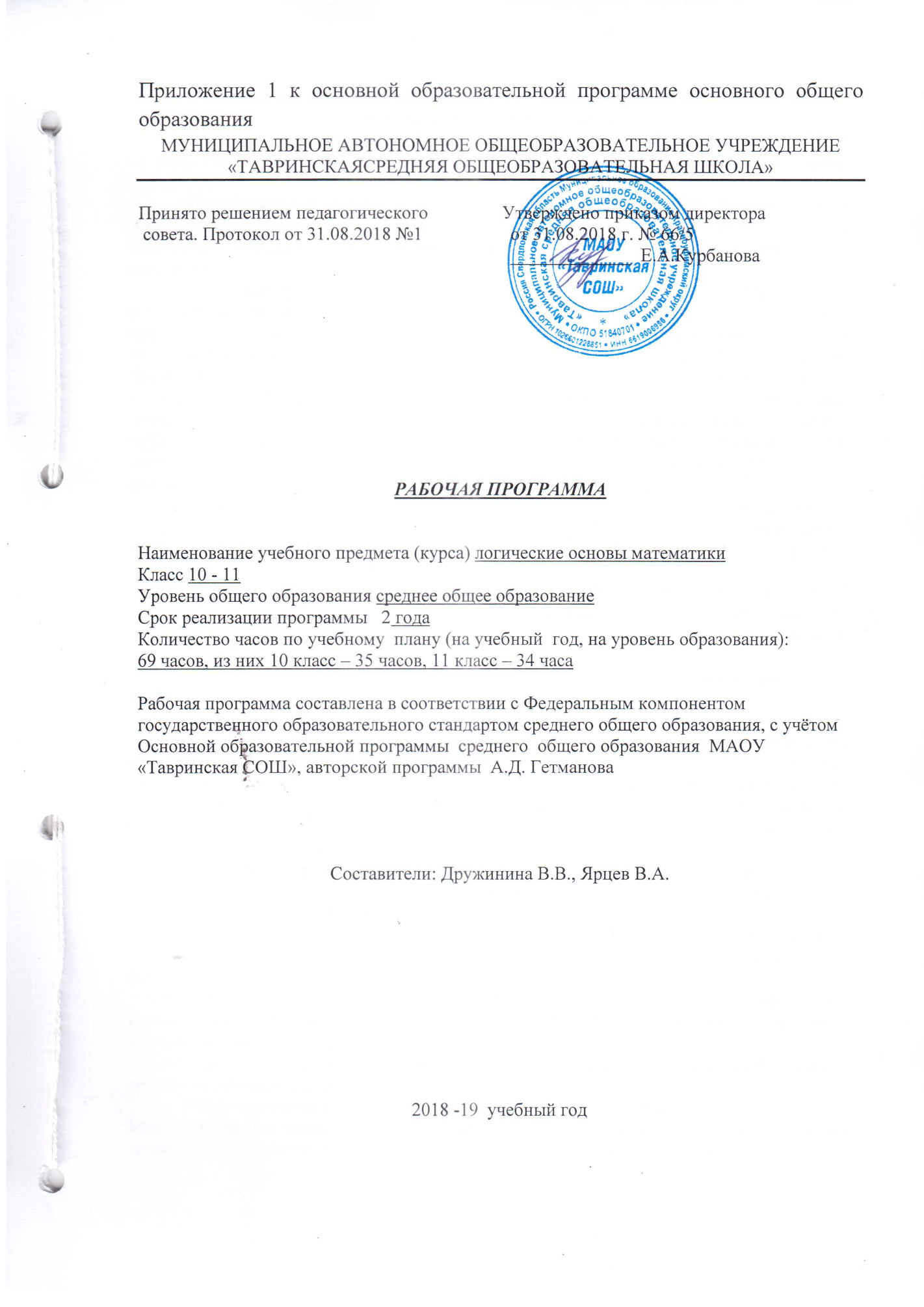 СодержаниеТребования к уровню подготовки обучающихсяУчащиеся должны знать: Формы мышления: понятия, суждения, умозаключения. Законы (принципы) правильного мышления:а)	 закон тождества;б)	 закон непротиворечия;в) закон исключенного третьего;г)	 закон достаточного основания. Способы доказательства и опровержения (прямые и косвенные). Виды логических ошибок, встречающихся в ходе доказательства и опровержения. Знать виды гипотез: общие, частные, единичные. Владеть основными знаниями из раздела математической (символической) логики.Учащиеся должны уметь: Иллюстрировать различные виды понятий, суждений и умозаключений новыми примерами, найденными в художественной литературе и в учебниках по математике для средней школы. Записывать структуру сложных суждений и ряда дедуктивных умозаключений в виде формул математической логики (на языке исчисления высказываний). Находить отношения между понятиями, используя круги Эйлера, в том числе между математическими понятиями. В художественной литературе  находить понятия и   суждения. Дать логический анализ математических текстов. Практически владеть навыками аргументации, доказательства и опровержения. Выявлять логические ошибки, встречающиеся в различных видах умозаключений (дедуктивных, индуктивных, по аналогии), в доказательстве и опровержении. Уметь вскрывать ошибки в математических софизмах. Уметь решать логические задачи по теоретическому материалу науки логики и математики и занимательные задачи по логике.Содержание учебного курсаТема I. Предмет и значение логикиФормы чувственного познания (ощущение, восприятие, представление). Формы абстрактного мышления (понятие, суждение, умозаключение).Как возникла и развивалась логика. Роль логики в повышении культуры мышления. Знание логики — рациональная основа процесса обучения, в том числе математике.Описательные и логические термины: логические связки, кванторы. Составление формул для сложных суждений.Тема II. ПонятиеПонятие как форма мышления. Виды признаков предметов: свойства и отношения. Языковые формы выражения понятий. Роль понятий в познании (на примерах математики, информатики и др. школьных дисциплин).Основные логические приемы формирования понятий: ан&тиз, синтез, сравнение, абстрагирование, обобщение. Объем и содержание понятия.Виды понятий. Отношения между понятиями. Совместимые и несовместимые понятия. Типы совместимости: равнозначность, перекрещивание, подчинение. Типы несовместимости: соподчинение, противоположность, противоречие. Решение задач, включающих понятия на материале математики, информатики и др. предметов.Определение понятия. Реальные и номинальные определения. Правила определения понятий. Ошибки, воз можные в определении. Приемы, сходные с определением понятий: описание, характеристика, разъяснение посредством примера, сравнение, различение. Нахождение учащимися определений понятий и использования приемов, их заменяющих, в школьных учебниках по математике и в научной и детской литературе.Деление понятий. Виды деления: по видоизменению признака и дихотомическое (двучленное). Правила деления понятий. Возможные ошибки в делении. Использование операции деления понятий и классификации в математике.Обобщение и ограничение понятий. Использование этих логических операций в математике.Тема III. Суждение (высказывание)Общая характеристика суждения. Суждение и предложение.Виды простых суждений: суждение свойства (атрибутивное), суждения существования, суждения с отношениями.Простое суждение и его состав: субъект, предикат, связка, кванторное слово. Классификация простых суждений по качеству и количеству. Объединенная классификация простых суждений по качеству и количеству. Приведение суждения к четкой логической форме.Сложное суждение и его виды. Образование сложных суждений из простых с помощью логических связок: конъюнкции, дизъюнкции, импликации, эквиваленции и отрицания. Составление формул для сложных суждений. Приведение содержательных примеров сложных суждений по данной формуле исчисления высказываний.Тема IV. Законы (принципы) правильного мышленияОсновные черты правильного мышления: определенность, последовательность, непротиворечивость и доказательность.Общая характеристика законов (принципов) правильного мышления.Закон тождества. Закон ненротиворечия. Закон исключенного третьего. Закон достаточного основания. Нахождение учащимися примеров, показывающих нарушение этих законов в мышлении.Тема V. Дедуктивные умозаключенияОбщее понятие об умозаключении. Структура умозаключения: посылки; заключение; логическая связь между посылками и заключением (вывод). Виды умозаключений: дедуктивные, индуктивные, по аналогии.Понятие дедуктивного умозаключения. Необходимый характер логического следования в правильно построенных дедуктивных умозаключениях.Умозаключения непосредственные и опосредованные. Непосредственные умозаключения: превращение, обращение, противопоставление предикату.Простой категорический силлогизм. Состав, фигуры, модусы, правила категорического силлогизма.Сокращенный категорический силлогизм (энтимема). Полисиллогизмы. Сориты.Вывод логики высказываний. Прямые выводы.Условные умозаключения. Чисто условные умозаключения. Условно-категорические умозаключения.Разделительные умозаключения. Чисто разделительные и разделительно-категорические умозаключения.Дилеммы. Трилеммы.Тема VI. Символическая логика. Современная дедуктивная логикаОперации с классами (объемами) понятий: объединение, пересечение, вычитание. Решение задач, включающих два, три или большее число классов на материале математики, информатики и др. школьных учебных предметов.Исчисление высказываний (пропозициональная логика).Понятие высказывания. Простые и сложные высказывания. Способы образования сложных высказываний с помощью логических связок (союзов): конъюнкции, дизъюнкции, импликации, эквиваленции и отрицания.Тождественно-истинные формулы (законы логики или тавтологии), тождественно-ложные формулы (противоречия) и выполнимые формулы.Исчисление высказываний.Наиболее часто употребляемые схемы правильных рассуждений (умозаключений): закон транзитивности, модус поненс, модус толленс, модус понендо толленс, модус толлендо поненс, дилеммы, законы редукции к абсурду, законы де Моргана, законы идемпотентности, законы коммутативности, законы ассоциативности, законы дистрибутивности, закон двойного отрицания и др. Установление обоснованности рассуждения с помощью таблиц истинности.Отрицание простых и сложных суждений (высказываний). Образование суждения, противоположного сложному суждению.Логическое противоречие и логическое следование. Закон непротиворечия и закон исключенного третьего.Выражение логических связок (логических постоянных) в естественном языке.Логическое следствие.Равносильные формулы. Доказательство законов, выражающих эквивалентную замену:Доказательство эквивалентности двух выражений путем эквивалентных преобразований.Иные способы доказательств, применяемые в логике высказываний: доказательство условное (методом допущений); доказательство тождественной истинности формул приведением их к конъюнктивной нормальной форме и др.Выведение всех простых следствий из данных посылок методом Порецкого—Блэка.Приложение логики высказываний к анализу и синтезу контактных и электронных схем.Элементы логики предикатов.Язык логики предикатов: индивидные и предикатные переменные, кванторы общности и существования. Свободные и связанные переменные. Квантор общности и его связь с конъюнкцией; квантор существования и его связь с дизъюнкцией.Запись суждений А, Е, I, О на языке логики предикатов. Правила отрицания кванторов. Запись отрицания простых категорических суждений в логике предикатов («логический квадрат»).Некоторые простейшие законы логики предикатов. Многозначные логики.Понятие о неклассических логиках. Отношение между многозначными и двузначной логикой. Трехзначная логика Я. Лукасевича. Трехзначная логика А. Гейтинга. Проблема интерпретации многозначных логик. Методологическое значение многозначных логик. Логика Э. Поста. Бесконечно-значные логики А. Д. Гетмановой как обобщение логики Э. Поста.Тема VII. Индуктивные умозаключенияПонятие индуктивного умозаключения и его виды. Полная индукция и ее использование в математике.Математическая индукция. Неполная индукция и ее виды: индукция через простое перечисление (популярная); индукция через анализ и отбор фактов; научная ин-дукиии. Условия повышения достоверности индуктивного рассуждения.Индуктивные методы установления причинных связей.Метод сходства. Метод различия. Метод сопутствующих изменений. Метод остатков.Роль индуктивных умозаключений в познании. Взаимосвязь индукции и дедукции в познании и учебном процессе. Индуктивные и дедуктивные методы изложения учебного материала в математике.Тема VIII. Умозаключения по аналогииАналогия и ее структура. Виды умозаключений по аналогии: аналогия свойств и аналогия отношений. Нестрогая и строгая аналогия. Ложная аналогия. Условия повышения степени вероятности заключений в выводах нестрогой ан&аогии. Достоверность заключений в выводах строгой аналогии. Роль аналогии в познании. Аналогия — логическая основа метода моделирования в науке и технике. Использование аналогий в процессе обучения на уроках истории, физики, астрономии, математики, биологии и др. Д. Пойа о примерах применения аналогий в математике.Тема IX. Искусство доказательства и опроверженияСтруктура и виды доказательств. Доказательство и убеждение. Структура доказательства: тезис, аргументы, демонстрация. Роль доказательства в школьном обучении, в том числе в математике.Прямое и косвенное доказательство. Использование их в математике.Правила доказательного рассуждения: по отношению к тезису, к аргументам, к форме доказательства.Логические ошибки относительно доказываемого тезиса, ошибки в аргументах доказательства и в форме доказательства.Понятие о логических парадоксах («Куча», «Лысый», «Рогатый», «Мэр города» и др.). Математические софизмы.Опровержение. Структура опровержения. Опровержение тезиса (прямое и косвенное); критика аргументов; выявление несостоятельности демонстрации.Тема X. ГипотезаГипотеза как форма развития знаний. Логико-методологические условия состоятельности научных гипотез. Виды гипотез: общие, частные и единичные. Понятие рабочей гипотезы. Конкурирующие гипотезы в науке; условия отбора предпочтительных гипотез.Построение гипотезы и этапы ее развития. Роль умозаключений и опытных данных при формировании гипотез. Метод множественных гипотез. Основной способ подтверждения гипотез: выведение следствий и их верификация. Роль эксперимента в процессе верификации. Вероятностная оценка степени подтверждения гипотез. Прямой и косвенный способы доказательства гипотез. Способы опровержения гипотез.Тематическое планирование 10 классТематическое планирование 11 класс№ ТемаКол час.№ ТемаКол час.1Формы чувственного познания12Формы абстрактного мышления13Функции языка и речи. Виды речи14Семантические категории15Как возникла и развивалась логика16Роль логики в повышении культуры мышления и в образовании. Зачет по тема «Предмет и значение логики»17Основные логические приемы формирования понятий18Содержание и объем понятия. Омонимы и синонимы19Общие и единичные. Конкретные и абстрактные. Относительные и безотносительные110Положительные и отрицательные. Собирательные и несобирательные111Совместимые понятия112Несовместимые понятия113Реальные и номинальные определения в математике. Правила явного определения понятий114Ошибки, возможные в определении понятий115Приемы, сходные с определением понятий116Виды деления. Правила деления понятий117Классификация в математике118Ограничение понятий119Обобщение понятий120Объединение классов и пересечение классов. Основные законы логики классов121Вычитание классов. Дополнение к классу А122Зачет по теме II «Понятие»123Простое суждение. Структура и виды простых суждений124Объединенная классификация простых суждений по качеству и количеству125Распределенность терминов в категорических суждениях126Распределенность терминов в категорических суждениях127Сложное суждение и его виды128Сложное суждение и его виды129Построение таблиц истинности130Построение таблиц истинности131Построение таблиц истинности132Построение таблиц истинности133Виды вопросов. Предпосылки вопросов. Правила постаноики простых и сложных вопросов134Логическая структура и виды ответов135Зачет по теме «Суждение»1№ ТемаКол час.№ ТемаКол час.1Операции с классами (объемами понятий)12 Построение исчисления высказываний13Наиболее часто употребляемые схемы правильных рассуждений (умозаключений)14Отрицание сложных суждений (высказываний)15 Выражение логических связок (логических постоянных) в естественном языке16Логическое следствие17Решение задач на логические следствия18 Язык логики предикатов. 19Решение задач на элементы логики предикатов110Трехзначная логика Я. Лукасевича 111Трехзначная логика А. Гейтинга112m-значная система Э. Поста113Бесконечно-значные логики А. Д. Гетмановой 114Решение задач на многозначные логики115Полная индукция116Неполная индукция117Математическая индукция118Индуктивные методы установления причинных связей119Аналогия свойств и аналогия отношений 120Строгая, нестрогая и ложная аналогии121Роль аналогии в познании 122Решение задач123Структура доказательства: тезис, аргументы, демонстрация. 124 Прямое и косвенное доказательство. 125 Опровержение126Критика127Несостоятельность демонстрации128Логические ошибки в доказательстве129Логические парадоксы 130Математические софизмы131Культура диалогов132Решение задач на доказательства133Виды гипотез: общие, частные, единичные134Решение задач на гипотезы1